POSTUPAK: KAKO DA UČENIK ŠKOLE POSTANE ČLAN UČENIČKOG SERVISA?!!*   DA BI SE UČLANIO U UČENIČKI SERVIS ŠKOLE UČENIK TREBA:1.POPUNITI I POTPISATI SVE OBRASCE ( učenik obrasce preuzima u tajništvu škole ili na inetrnet stranici škole: http://ss-tehnicka-ntesla-vu.skole.hr )Obrascima priložiti:2.PRESLIK OSOBNE ISKAZNICE UČENIKA3. PRESLIK OSOBNE ISKAZNICE MAJKE4. PRESLIK OSOBNE ISKAZNICE OCA5. PRESLIK TEKUĆEG ILI ŽIRO RAČUNA NA IME UČENIKA6. DVIJE FOTOGRAFIJE ( mali format za osobne dokumente )     *   NAKON ŠTO UČENIK PRILOŽI SVU POTREBNU GORE NAVEDENU DOKUMENTACIJU I ISTU DONESE  U TAJNIŠTVO ŠKOLE, DOBIVA ČLANSKU ISKAZNICU „UČENIČKOG SERVISA“ !!!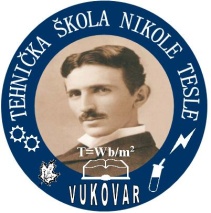 Tehnička škola Nikole Tesle VukovarBlage Zadre 4, 32010 Vukovarhttp://ss-tehnicka-ntesla-vu.skole.hrured@ss-tehnicka-ntesla-vu.skole.hr